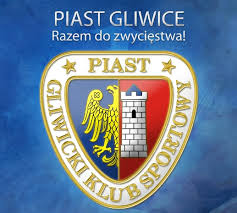 Ankieta  pretendenta do gry w GKS Piast 99 GliwiceImię i nazwisko:Data urodzenia:kontakt: tel, mailObecny klub:1) Od ilu lat grasz w piłkę?2) Ile masz wzrostu? Waga ? Numer buta?3) Pozycja, na której trener Cię ustawia?4) Pozycja , na której najlepiej się czujesz?5) Jaką miałeś średnią ocen w poprzednim semestrze?6)  Jakie przedmioty w szkole lubisz najbardziej, a z jakimi masz problemy?7) Ile razy w tygodniu masz treningi?8) Czy grasz całe mecze w swojej drużynie?9) Z jakim rocznikiem grasz w lidze?10) Kontakt z rodzicami , imię , nazwisko , numer tel., mail 11) Od ilu lat grasz w swoim klubie?12) Od ilu lat grasz w piłkę12) Czy grałeś w innym klubie?13) Czy masz lub miałeś jakieś kontuzje? ( szczerze , w klubie będą badania) 14) Czy jesteś powoływany do kadry swego okręgu lub podokręgu?15) Czy masz jakieś dolegliwości zdrowotne?16) Czy uprawiasz jakieś inne dyscypliny sportowe ( nawet rekreacyjnie ) ?17) Napisz coś o sobie ( chcemy Cię poznać )SEZON ( uzupełnij ) PozycjaBramkiAsystyCzas gryIlość meczówSrednia gry w min